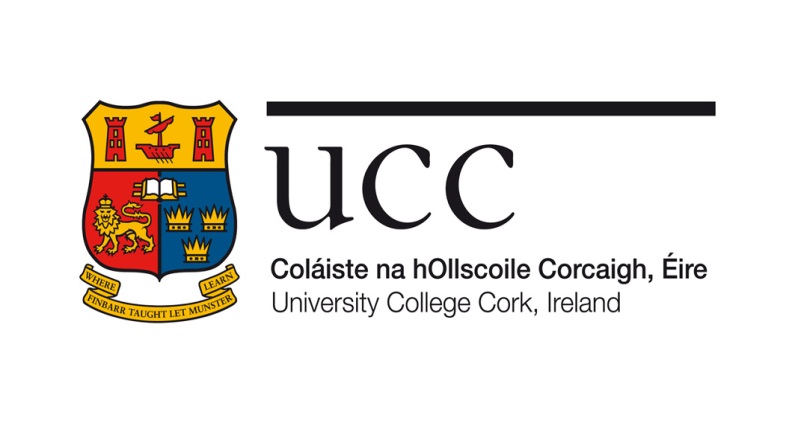 	Application for Post of Senior Lecturer in Clinical Education1. Surname: ____________________________ Other Names: ______________________________     Address for Correspondence: ______________________________________________________    ________________________________________________________________________________    Tel: _________________________________ Email: ____________________________________2. Citizenship:     Are you an Irish/EEA Citizen?                                   Yes       No                                Work Permit: Would a work permit be required to employ you?      Yes       No    PPS No. ______________________________________________   If you have previously worked in UCC, please quote Staff No.:_______________________4. Current Post: _______________________________________________________________    Hospital: ________________________________ Department: ______________________________    Date of initial appointment to relevant Hospital: ____________________________________Date of appointment to Consultant level:___________________________________________5. Previous Posts held  6. Referee DetailsName _________________________________ Post Title _________________________________Name of Employing Institution _______________________________________________________Postal Address ____________________________________________________________________E-mail Address _____________________________ Telephone No. ________________________Name _________________________________ Post Title _________________________________Name of Employing Institution _______________________________________________________Postal Address ____________________________________________________________________E-mail Address _____________________________ Telephone No. __________________________I certify that the information contained in Sections 1-14 is correct.Applicant’s Signature:	________________________________ Date: _________________________This form should be returned to:Recruitment Office, Department of Human Resources, University College, Cork, Ireland.Or Email:  recruitment@per.ucc.ieAll application forms are acknowledged. If an acknowledgement is not received within three working days, please contact Recruitment Office, Department of Human Resources. Tel: (021) 4903603   Fax: (021) 4271568. If an application has not been acknowledged then the form has not been received by this office and will not be included as an application for the post.7. Teaching 8. Assessment 9. MentoringDescribe your role as mentor or advisor to undergraduate and postgraduate students either formally or informally, and outline your approach and evidence of its success (this can include participation in the UCC School of Medicine mentoring programme).10. Research and Scholarship11. Research Supervision12. Integration of Research with Teaching13. Leadership14. Additional Information 3. Qualifications Obtained:      □  Doctorate      □  Masters     □   Primary Degree      □  Higher Diploma      □  Diploma     □  Certificate                                                  □  Professional Qualification     □  Secretarial Course      □  Other (please specify)   ____________   3. Qualifications Obtained:      □  Doctorate      □  Masters     □   Primary Degree      □  Higher Diploma      □  Diploma     □  Certificate                                                  □  Professional Qualification     □  Secretarial Course      □  Other (please specify)   ____________   Title of Qualification/Year Awarded/Institute:Abbreviation (e.g. BSc):PeriodPost HeldEmployerProvide a summary and schedule of all teaching activities, including contact hours.  This should include teaching of undergraduate and postgraduate students and research students.  Provide, where applicable, evidence of the quality of teaching in the form of student feedback, quality review reports, teaching awards, national role(s) or otherwise.Detail all experience relevant to assessment, examining and evaluation of students (at UCC or elsewhere) and as an external examiner at other institutions.List your publications in peer review journals and textbooks; list editorships of textbooks and medical education journals; list relevant higher degrees, diplomas, and certificates.  Identify those publications directly relevant to teaching and learning or to medical education.  Include presentations, lectures at conferences or symposia on medical education.Provide evidence of research supervision at either undergraduate or postgraduate level.Outline the manner in which you stay current in the field(s) in which you teach and in medical education as a discipline.  Include reference to how you integrate research (your own or others’) into your teaching or into the curricula.List positions of responsibility held which relate to education programmes, supervision and mentoring, curriculum design and development, organisation of exchange programmes, membership of appropriate national and international committees.  Include specific roles in which you have reviewed, revised or developed new courses, modules or programmes.  Include new initiatives which you have led (or co-led) that have or may have contribute(d) to an enhanced educational experience for medical students at UCC or elsewhere.This space may be used by candidates to summarise, elaborate or supplement any aspect of their application.